АДМИНИСТРАЦИЯЗАКРЫТОГО АДМИНИСТРАТИВНО-ТЕРРИТОРИАЛЬНОГО ОБРАЗОВАНИЯ СОЛНЕЧНЫЙПОСТАНОВЛЕНИЕО внесении изменений в муниципальную программу ЗАТО Солнечный Тверской области «Развитие транспортного комплекса и дорожного хозяйства ЗАТО Солнечный Тверской области» на 2022-2030 годыВ соответствии со статьей 179 Бюджетного кодекса Российской Федерации и Решением Думы ЗАТО Солнечный от 12.05.2016г. № 28-5 «Положение о бюджетном процессе в ЗАТО Солнечный Тверской области», администрация ЗАТО СолнечныйПОСТАНОВЛЯЕТ:Внести в муниципальную программу ЗАТО Солнечный Тверской области «Развитие транспортного комплекса и дорожного хозяйства ЗАТО Солнечный Тверской области» на 2022 - 2030 годы (далее - Программа), утвержденную Постановлением администрации ЗАТО Солнечный от 15.12.2021г. № 200 следующие изменения:в паспорте Программы раздел «Объемы финансирования программы по годам ее реализации в разрезе подпрограмм» изложить в новой редакции:Общий объем финансирования Муниципальной программы на 2022-2030 годы составляет 280 362,07 тыс. руб., в том числе по годам ее реализации в разрезе подпрограмм:приложение 1 к Программе изложить в новой редакции, согласно приложению 1 к настоящему Постановлению.Настоящее Постановление вступает в силу с даты подписания и подлежит официальному опубликованию и размещению на сайте администрации ЗАТО Солнечный.Глава ЗАТО Солнечный								В.А. Петров29.12.2023ЗАТО Солнечный№ 2472022 год – 53 848,65 тыс. руб., из них:подпрограмма 1 – 44 980,10 тыс. руб.;подпрограмма 2 – 8 868,56 тыс. руб.;2023 год – 56 109,76 тыс. руб., из них:подпрограмма 1 – 48 331,98 тыс. руб.;подпрограмма 2 – 7 777,78 тыс. руб.2024 год – 39 649,06 тыс. руб., из них:подпрограмма 1 – 34 059,53 тыс. руб.;подпрограмма 2 – 5 589,52 тыс. руб.2025 год – 24 749,81 тыс. руб., из них:подпрограмма 1 – 20 039,29 тыс. руб.;подпрограмма 2 – 4 710,52 тыс. руб.2026 год – 23 819,16 тыс. руб., из них:подпрограмма 1 – 18 982,74 тыс. руб.;подпрограмма 2 – 4 836,42 тыс. руб.2027 год – 23 819,16 тыс. руб., из них:подпрограмма 1 – 18 982,74 тыс. руб.;подпрограмма 2 – 4 836,42 тыс. руб.2028 год – 23 819,16 тыс. руб., из них:подпрограмма 1 – 18 982,74 тыс. руб.;подпрограмма 2 – 4 836,42 тыс. руб.2029 год – 23 819,16 тыс. руб., из них:подпрограмма 1 – 18 982,74 тыс. руб.;подпрограмма 2 – 4 836,42 тыс. руб.2030 год – 23 819,16 тыс. руб., из них:подпрограмма 1 – 18 982,74 тыс. руб.;подпрограмма 2 – 4 836,42 тыс. руб.Приложение № 1
к Постановлению администрации ЗАТО Солнечный
от 29.12.2023 № 247Приложение № 1
к Постановлению администрации ЗАТО Солнечный
от 29.12.2023 № 247Приложение № 1
к Постановлению администрации ЗАТО Солнечный
от 29.12.2023 № 247Приложение № 1
к Постановлению администрации ЗАТО Солнечный
от 29.12.2023 № 247Приложение № 1
к Постановлению администрации ЗАТО Солнечный
от 29.12.2023 № 247Приложение № 1
к Постановлению администрации ЗАТО Солнечный
от 29.12.2023 № 247Приложение № 1
к Постановлению администрации ЗАТО Солнечный
от 29.12.2023 № 247Приложение № 1
к Постановлению администрации ЗАТО Солнечный
от 29.12.2023 № 247Приложение № 1
к Постановлению администрации ЗАТО Солнечный
от 29.12.2023 № 247Характеристика муниципальной программы ЗАТО Солнечный Тверской области
"Развитие транспортного комплекса и дорожного хозяйства ЗАТО Солнечный"
на 2022-2030 годыХарактеристика муниципальной программы ЗАТО Солнечный Тверской области
"Развитие транспортного комплекса и дорожного хозяйства ЗАТО Солнечный"
на 2022-2030 годыХарактеристика муниципальной программы ЗАТО Солнечный Тверской области
"Развитие транспортного комплекса и дорожного хозяйства ЗАТО Солнечный"
на 2022-2030 годыХарактеристика муниципальной программы ЗАТО Солнечный Тверской области
"Развитие транспортного комплекса и дорожного хозяйства ЗАТО Солнечный"
на 2022-2030 годыХарактеристика муниципальной программы ЗАТО Солнечный Тверской области
"Развитие транспортного комплекса и дорожного хозяйства ЗАТО Солнечный"
на 2022-2030 годыХарактеристика муниципальной программы ЗАТО Солнечный Тверской области
"Развитие транспортного комплекса и дорожного хозяйства ЗАТО Солнечный"
на 2022-2030 годыХарактеристика муниципальной программы ЗАТО Солнечный Тверской области
"Развитие транспортного комплекса и дорожного хозяйства ЗАТО Солнечный"
на 2022-2030 годыХарактеристика муниципальной программы ЗАТО Солнечный Тверской области
"Развитие транспортного комплекса и дорожного хозяйства ЗАТО Солнечный"
на 2022-2030 годыХарактеристика муниципальной программы ЗАТО Солнечный Тверской области
"Развитие транспортного комплекса и дорожного хозяйства ЗАТО Солнечный"
на 2022-2030 годыХарактеристика муниципальной программы ЗАТО Солнечный Тверской области
"Развитие транспортного комплекса и дорожного хозяйства ЗАТО Солнечный"
на 2022-2030 годыХарактеристика муниципальной программы ЗАТО Солнечный Тверской области
"Развитие транспортного комплекса и дорожного хозяйства ЗАТО Солнечный"
на 2022-2030 годыХарактеристика муниципальной программы ЗАТО Солнечный Тверской области
"Развитие транспортного комплекса и дорожного хозяйства ЗАТО Солнечный"
на 2022-2030 годыХарактеристика муниципальной программы ЗАТО Солнечный Тверской области
"Развитие транспортного комплекса и дорожного хозяйства ЗАТО Солнечный"
на 2022-2030 годыХарактеристика муниципальной программы ЗАТО Солнечный Тверской области
"Развитие транспортного комплекса и дорожного хозяйства ЗАТО Солнечный"
на 2022-2030 годыПринятые сокращения
1. Программа - муниципальная программа ЗАТО Солнечный;
2. Подпрограмма - подпрограмма муниципальной программы ЗАТО Солнечный
3. Код администратора программы - 001Принятые сокращения
1. Программа - муниципальная программа ЗАТО Солнечный;
2. Подпрограмма - подпрограмма муниципальной программы ЗАТО Солнечный
3. Код администратора программы - 001Принятые сокращения
1. Программа - муниципальная программа ЗАТО Солнечный;
2. Подпрограмма - подпрограмма муниципальной программы ЗАТО Солнечный
3. Код администратора программы - 001Принятые сокращения
1. Программа - муниципальная программа ЗАТО Солнечный;
2. Подпрограмма - подпрограмма муниципальной программы ЗАТО Солнечный
3. Код администратора программы - 001Коды бюджетной классификацииЦели программы, подпрограммы, задачи подпрограммы, мероприятия (административные мероприятия) подпрограммы и их показателиЕд.Годы реализации программыГоды реализации программыГоды реализации программыГоды реализации программыГоды реализации программыГоды реализации программыГоды реализации программыГоды реализации программыГоды реализации программыЦелевое (суммарное) значение показателяЦелевое (суммарное) значение показателяРП, КЦСРЦели программы, подпрограммы, задачи подпрограммы, мероприятия (административные мероприятия) подпрограммы и их показателиизм.202220232024202520262027202820292030значениеГод достижения12345678910111213140000 02 0 00 00000Программа «Развитие транспортного комплекса и дорожного хозяйства ЗАТО Солнечный» на 2022-2030 годы, всегоТыс. руб.53 848,6557 665,2639 649,0524 749,7823 819,1323 819,1323 819,1323 819,1323 819,13295 008,372030хЦель программы «Создание условий для устойчивого функционирования транспортной системы ЗАТО Солнечный»хх  х  х хххххх х ххпоказатель 1 «Доля протяженности автомобильных дорог общего пользования местного значения, отвечающих нормативным требованиям, в общей протяженности автомобильных дорог общего пользования местного значения»%7580859095100100100100хххпоказатель 2 «Количество рейсов на социальных маршрутах внутреннего водного транспорта в отчетном периоде»тыс. шт.5,86666666653,82030хпоказатель 3 «Количество пассажиров, перевезенных на социальных маршрутах внутреннего водного транспорта в отчетном периоде»Тыс. чел.176,81801801801801801801801801616,82030хПоказатель 1 Площадь придомовых территорий, приведенных в нормативное состоянием кв.299299300000000898ххПоказатель 2 Протяженность отремонтированной улично-дорожной сетим кв.1484,51484,500000002969х0000 02 1 00 00000подпрограмма 1 «Поддержка общественного транспорта ЗАТО Солнечный»Тыс. руб.44 980,1049 887,4834 059,5320 039,2618 982,7118 982,7118 982,7118 982,7118 982,71243 879,9020300408 02 1 01 00000Задача 1 «Поддержка перевозок пассажиров и багажа внутренним водным транспортом»Тыс. руб.9 932,1311 252,8011 627,2012 017,7012 017,7012 017,7012 017,7012 017,7012 017,70104 918,332030хПоказатель 1 Утверждение правовым актом органа местного самоуправления перечня социальных маршрутов внутреннего водного транспортада – 1,
нет - 0111111111хххПоказатель 2 Предоставление льготного проезда отдельным категориям гражданда – 1,
нет - 0111111111хх0408 02 1 01 10310Мероприятие 1.001 «Субсидии на поддержку социальных маршрутов внутреннего водного транспорта»Тыс. руб.7 449,108 439,608 720,409 013,309 013,309 013,309 013,309 013,309 013,3078 688,9020250408 02 1 01 S0310Мероприятие 1.002 «Поддержка социальных маршрутов внутреннего водного транспорта»Тыс. руб.2 483,032 813,202 906,803 004,403 004,403 004,403 004,403 004,403 004,4026 229,4320300000 02 1 02 00000Задача 2 «Организация транспортного обслуживания населения»Тыс. руб.35 047,9738 634,6822 432,338 021,566 965,016 965,016 965,016 965,016 965,01138 961,5720300408 02 1 02 20040Мероприятие 2.001 Комплекс мероприятий по организации и осуществлению перевозок внутренним водным транспортомтыс. руб.35 047,9738 634,6822 432,338 021,566 965,016 965,016 965,016 965,016 965,01138 961,5720300000 02 2 00 00000подпрограмма 2 «Обеспечение развития и сохранности автомобильных дорог общего пользования местного значения ЗАТО Солнечный»Тыс. руб.8 868,567 777,785 589,524 710,524 836,424 836,424 836,424 836,424 836,4251 128,4820300000 02 2 01 00000Задача 1 "Круглогодичное содержание автомобильных дорог общего пользования местного значения и сооружений на них с целью обеспечения безопасности дорожного движения"Тыс. руб.7 214,097 777,785 589,524 710,524 836,424 836,424 836,424 836,424 836,4249 474,0120300409 02 2 01 20010Содержание автомобильных дорог и сооружений на нихтыс. руб.5 284,894 704,082 563,721 563,721 563,721 563,721 563,721 563,721 563,7221 935,0120300409 02 2 01 10520Осуществление отдельных государственных полномочий Тверской области в сфере осуществления дорожной деятельноститыс. руб.1 929,203 073,703 025,803 146,803 272,703 272,703 272,703 272,703 272,7027 539,0020240000 02 2 02 00000Задача 2 «Приведение в нормативное состояние дворовых территорий многоквартирных домов, проездов к дворовым территориям многоквартирных домов, улично-дорожной сети»Тыс. руб.1 654,470,000,000,000,000,000,000,000,001 654,4720300409 02 2 02 11020Ремонт дворовых территорий многоквартирных домов, проездов к дворовым территориям многоквартирных домов населенных пунктовтыс. руб.604,600,000,000,000,000,000,000,000,00604,6020240409 02 2 02 11050Капитальный ремонт и ремонт улично-дорожной сетитыс. руб.1 019,700,000,000,000,000,000,000,000,001 019,7020240409 02 2 02 20020Приведение в нормативное состояние сети автомобильных дорог общего пользования местного значения ЗАТО Солнечный за счет капитального ремонта (ремонта) автомобильных дорог и сооружений на них тыс.руб.30,170,000,000,000,000,000,000,000,0030,1720220409 02 2 02 S1020Ремонт дворовых территорий многоквартирных домов, проездов к дворовым территориям многоквартирных домов населенных пунктовтыс. руб.0,000,000,000,000,000,000,000,000,000,0020240409 02 2 02 S1050Капитальный ремонт и ремонт улично-дорожной сетитыс. руб.0,000,000,000,000,000,000,000,000,000,002024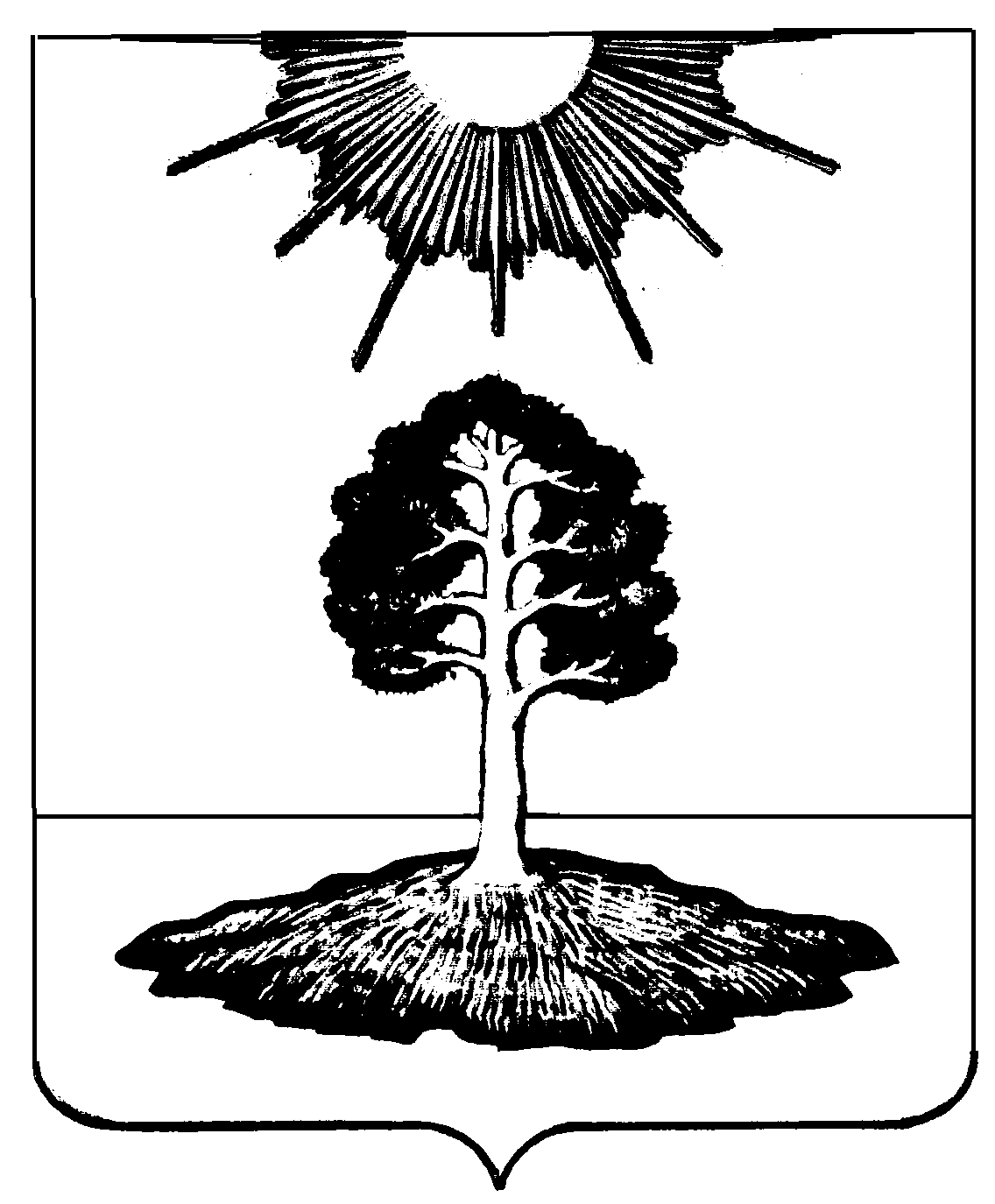 